Rode Heath Primary School: Week 2 Challenge day 2: Charlie Mackrory Year 2.English:My Magic Box by Charlie I will put in my box  Santa Clause with his big, fluffy, white beard Presents, wrapped up in colourful, sparkling paperBalls of white, soft snow to play snowball fights with my friendsI will put in my box A Jedi, strong, fast and magicalWe will fly on my box to faraway, special galaxiesA strong, amazing lightsabre to protect me and my friends I will put in my box A box of sweet, tasty swizzle lollies The smell of lavender flowers picked from my garden A big, old oak tree blowing in the breeze.Maths: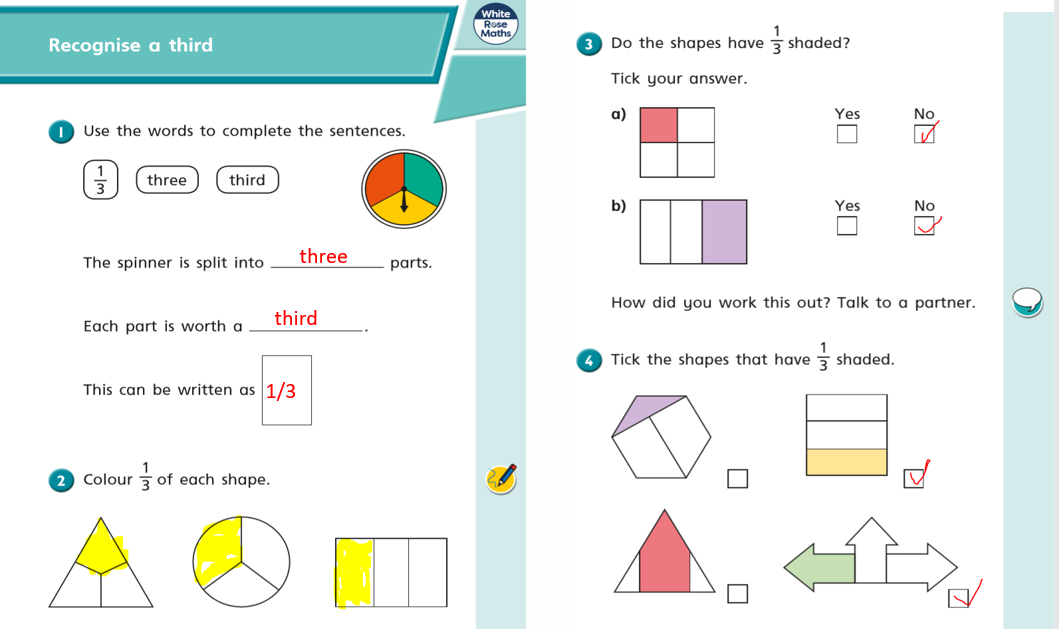 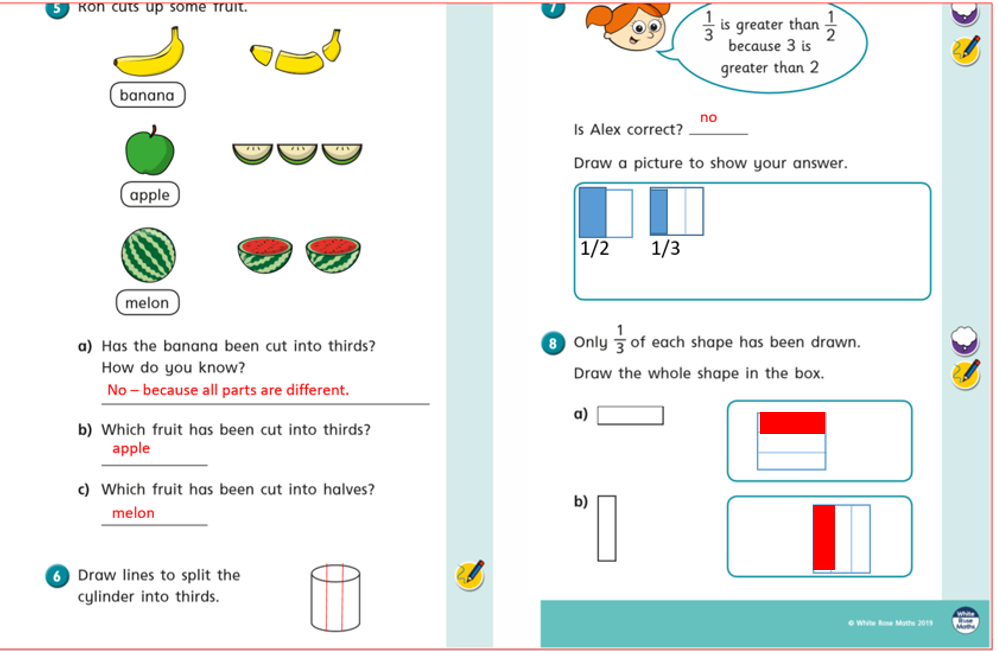 